ESCUELA SUPERIOR POLITÉCNICA DEL LITORAL                       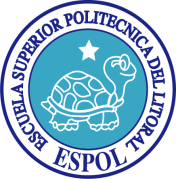 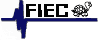 QoS & MULTICASTINGNOMBRE:PROF:   ING.  MIGUEL MOLINASEGUNDA EVALUACIÓN  EXAMEN  FINAL	( 100 ptos )1.-  Cuáles son las características de las Redes Campus?  ( 1pto)2.- Qué es el   GSR?  ( 2ptos)3.- Cuáles son las características del  cable módem?  ( 2ptos)4.- Mencione las características del Tunneling   ( 2ptos)5.-  Mencione los servicios diferenciados en un  ISP   ( 2ptos)6.- Qué  es la VoIP?  ( 2ptos)7.- El dispositivo de enlace entre el servidor de comunicaciones  y la PSTN se denomina:    ( 4ptos)a) CANb) Gatewayc) Gatekeeper8.- Dispositivos que se utilizan para distribuír el acceso a Internet de banda ancha , aprovechando el ancho de banda que no se utiliza en la red de TV por cable.    ( 4ptos)a) Cable módemb)Routerc) GSR9.-  En cable modem existen dos estándares a nivel mundial:    ( 4ptos)a) DOCSIS y  EURODOCSISb) ADSL y  HDSLc) ARP  y   SIP10.- En un esquema de telefonía IP el dispositivo que es reemplazado por el Pbx tradicional en la telefoní a convencional es :   ( 4ptos)a) Gatekeeperb)Gatewayc) Terminal11.-  El estándar de VoIp es :   ( 4ptos)a) H.323b) H.323ac) TCP/IP12.-  El lenguaje que utilizarán los distintos dispositivos de VoIp se denomina:  ( 4 ptos ) a) Telefonía VoIPb) Telefonía convencional  Ipc) Protocolos de VoIP13.-  Protocolo de red desarrollado por Cisco Systems para correr en Cisco IOS habilitado para el equipo de recogida de información de tráfico IP  ( 4ptos)a) NetFlowb) MIBSc) CLI14.- Protocolo utilizado para  internet 2      ( 4ptos)a) IPv5b) IPv6c) IPv415.- Realice un esquema gráfico y explique cómo funciona el Broadcast    ( 4ptos)16.-  Realice un esquema gráfico  y explique cómo funciona el Unicast    ( 4ptos)17.-Realice un esquema gráfico y explique cómo funciona el Multicast    ( 4ptos)18.- Cuando enlaza 2 dispositivos para realizar comunicación a nivel de VoIP,  a través de Internet cuál es el proceso que debe realizar?   ( Sugerencia :  Utilice como referencia el ejercicio realizado en clases ).  ( 15 puntos )a)  Detalle el procesob) Grafique el procesoc) Explique el proceso19.- Si usted es un ISP y provee señal de Tv por Cable , y desea hacer un multicast a un grupo determinado de 5 personas cuál sería la configuración qué debería aplicar ( Sugerencia: Utilice como referencia el ejercicio realizado en clase).  ( 15 puntos )a) Detalle el procesob)Grafique el procesoc) Explique el proceso20.- Cómo funciona  el streaming de video ( 15  puntos )a) Detalle el procesob) Grafique el procesoc) Explique el proceso